UKEPLAN  2. klasse  uke: 39  		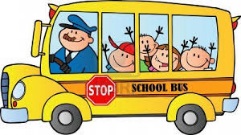 MandagTirsdagOnsdag Torsdag Fredag 1Norsk NorskSamfunnsfagNorskNorsk på mediateketNorskPå biblioteket2Matte  FADDER-time hos 7.klasse Gym 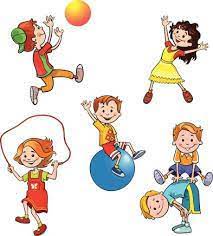 NorskNorsk på mediateketNorskPå biblioteket3Engelsk KRLENorskMatteMattelunsjlunsjKort lunsjlunsj4KRLE Kunst og håndverk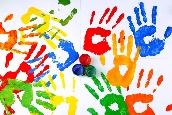 Musikk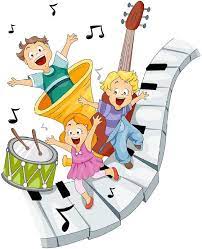 Gym    Naturfag	Musikk   ___________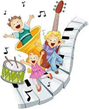 Leketime5       Ipad-timeKunst og håndverkSkolen slutter 12.00TEMA     Naturfag	Musikk   ___________Leketime6LeketimePraktisk matteSkolen slutter 12.00TEMA    Naturfag	Musikk   ___________LeketimeSkolen slutter 14.00Skolen slutter 14.00Skolen slutter 12.00Skolen slutter 14.00skolen slutter 14.00Lekse til tirsdagLekse til onsdagLekse til torsdagLekse til fredagNorsk: Les den teksten du klarer på s. 52-53Matte: Gjør side 20 i Multi ØvebokEngelsk: (kan gjøres i løpet av uka) – Se på bildet på s. 16-17. i Explore. Snakk med en voksen om hva dere ser på bildet. (This is my sister. She likes to play outside. Osv….)Norsk: Skriv 3 setninger om kva du ser på bildet på s. 52-53 i leseboka. Matte: gjør s.21 i Multi ØvebokNorsk: Les s. 50 i lesebokaMatte: gjør s. 22 i Multi ØvebokNorsk: Skriv 2 ord med hver av diftongene: au, ei, øy, ai, oiMatte: gjør s. 23 i Multi ØvebokBeskjedtilhjemmet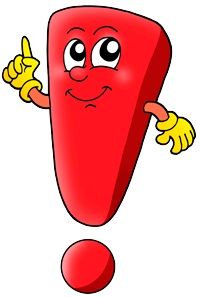 Hei!Tenk, da er allerede årets BliMe-dans ferdig dansa! Det var gøy å danse på rådhusplassen sist torsdag! Tiden flyr, dere…. Snart er det høstferie!Samme dag lagde vi høst-suppe på bål – elevene hadde med hver sin grønnsak, og hjalp til med å skjære i biter Det var artig, og suppa blei god!Denne uka skal vi ha en time ilage fadderne våre, på 7.klasse-rommet. Det blir artig! Det blir treff med alle elever og foreldre i 1.klasse og 2.klasse TORSDAG 28.SEPTEMBER!  KL 17.30 Ta med matboks og drikke til ungene – vi koker kaffe på skolen. Vi møtes på 1.klasse-rommet til å begynne med, leker i gymsalen og spiller kanonball, og samles til felles kveldsmat på klasserommet før vi går hjem! Velkommen, alle sammen!Dersom dere ønsker å snakke med meg kan jeg nås på mobil 47382583.Hilsen Chanette Mål for uka:Naturfag/ samfunnsfag:Jeg Jeg har snakket om ulike følelser.Jeg vet at jeg har ulike sanser.Krle:Jeg har hørt fortellingen om Kain og Abel.Matematikk:Jeg kan plassere tallene på rett sted på ei perlesnor, eller på ei tallinje.Norsk:Jeg har hørt om hva som er diftonger, og kan finne ord som inneholder diftonger.Engelsk:Jeg kan forstå og bruke adjektivene «big» og «small». I am a big boy. This ball is small. Sosiale ferdigheter:Jeg prøver først å løse konflikter uten hjelp fra voksne. 